DISNEY’S DUMBO ONLINE CONTESTMELODY DISNEY DUMBO’S ONLINE CONTEST This is an online contest where contestant will be required to tell us the reason they want to watch the movie and win 2 movie tickets to watch Disney’s Dumbo.Log on to melody.myContestants are required to tell the Organiser why the Contestants want to watch … in not more than 100 wordsA Contestant is allowed to submit one (1) entry in this Contest only. Duplicate or subsequent entry(ies) will be disqualified.ORA Contestant may submit multiple entries in this Contest. However, a Contestant can only win once in this Contest. Any subsequent wins (if declared) will be automatically void. 18  18 March 2019.  18 March 2019 – 25 March 2019 Cantonese or MandarinThe Contestant must log on to melody.my, fill in all the details required and answer the question why he/she wants to watch… 25 March 2019.  melody.myAll Asia Broadcast CentreMalaysia Technology ParkBukit Jalil57000 Kuala Lumpur MalaysiaMost creative answer to the satisfaction of the Organiser, as decided by the Organiser in its absolute discretion.2 movie tickets *for each winnerDISNEY’S DUMBODate: 27 March 2019Time: 9pmVenue: MBO, The Starling Winners will be notified after the Contest Period via SMS or call from the Organizer Within one (1) month from notification by the Organiser / To be advised / The collection details will be informed when the Organizer announces the winnerNot applicable / To be advised / The collection details will be informed when the Organizer announces the winnerIn the event the telegraphic transfer transaction to the winner’s bank account fails due to incomplete and/or wrong information provided by the winner, the Organiser reserves the right to deduct RM10.00 from the value of the Prize for each re-submission of such transaction.In the event the winner requires reissuance of cheque for the Prize, RM50.00 will be deducted from the value of the Prize unless such reissuance is due to the negligence, omission and/or fault of the Organiser. 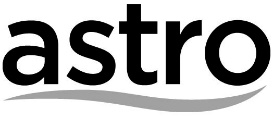 